ЗМІСТРОЗДІЛ 1. ЗАГАЛЬНІ МЕТОДИЧНІ РЕКОМЕНДАЦІЇ З ВИКОНАННЯ САМОСТІЙНОЇ РОБОТИ СТУДЕНТАСамостійна робота студента (СРС) – форма організації навчального процесу, при якій завдання, передбачені робочою навчальною програмою, виконуються студентом самостійно з методичним супроводженням викладача, або без його безпосередньої участі.   СРС передбачає розв’язок задач, виробничих ситуацій за темами курсу, опрацювання законів, постанов, інструкцій, стандартів бухгалтерського обліку, вивчення окремих питань теми, шляхом опрацювання рекомендованої літератури. Для виконання СР студентам рекомендується завести окремі робочі зошити.Після закінчення вивчення курсу студенти звітують про виконану роботу і здають зошити на перевірку викладачу. Матеріали, що винесені на самостійне опрацювання, оцінюється згідно табл. розділу 9. робочої програми навчальної дисципліни.Мета СРС: є вироблення у студентів навичок і вмінь розв’язку виробничих ситуацій, роботи над законодавчими, інструктивними матеріалами та матеріалами періодичних видань, вміння самостійно опрацьовувати рекомендовану літературу.РОЗДІЛ 2.ГРАФІК ВИКОНАННЯ САМОСТІЙНОЇ РОБОТИРОЗДІЛ 3. ЗМІСТ САМОСТІЙНОЇ РОБОТИ СТУДЕНТА І МЕТОДИЧНІ РЕКОМЕНДАЦІЇ ЩОДО ЇЇ ВИКОНАННЯсамостійна робота №1Тема 1. Господарський облік, його суть і характеристикаТема 2. Предмет і об’єкти бухгалтерського облікуТема 3. Методичні прийоми бухгалтерського обліку та їх використання на підприємствіНа самостійне опрацювання виносяться:Завдання 1. Необхідно подати у вигляді таблиці.Які з наведених подій охоплює оперативний, статистичний та бухгалтерський облік: згідно акту ліквідовані нематеріальні активи; визначено кількість відпрацьованого часу обладнання в цеху; визначено рівень продуктивності праці; визначено рівень температури плавки у печах; одержано від постачальників сировину й матеріали; проведена перевірка виконання договорів з покупцями; забезпеченість працівників підприємства житлом; визначена сума заробітної плати, яка має бути виплачена; визначено кількість витраченої сировини у виробництві; визначено кількість відпрацьованого часу працівниками бухгалтерії; здійснено аналіз продуктивності праці; визначено вихід працівників на роботу; визначено обсяг виробництва продукції; визначено кількість реалізованої продукції; визначено динаміку продуктивності праці.Завдання 2. Необхідно подати у вигляді таблиці.Які з наведених користувачів є внутрішніми/зовнішніми: працівники бухгалтерії; Пенсійний фонд; банк, в якому відкрито розрахунковий рахунок; засновники підприємства; працівник збуту; менеджер банку, який надав підприємству позику; керівник, заступник керівника з фінансових питань; апеляційний суд м. Києва; менеджер збуту продукції; державна податкова інспекція; голова правління; підприємство, що постачає сировину; органи статистики; головний бухгалтер замовника.Завдання 3. Необхідно визначити види вимірників:на складі  гречки – ….; на розрахунковому рахунку підприємства 20 000 грн. – ….; згідно табелю робочого часу відпрацьовано 230 людино/днів– ….; використано на виготовлення продукції  соку – ….; 10 куб. питної води– ….; собівартість виготовленої продукції 3 000 грн. – ….; швидкість трактора  на годину– ….; вартість придбаної сировини складає 12 800 грн. – ….; на виготовлення готової продукції витрачено 100 людино/годин – ….; площа офісного приміщення . – …..САМОСТІЙНА РОБОТА № 2Тема 4. «Рахунки бухгалтерського обліку і подвійний запис»На самостійне опрацювання виносяться:Завдання 1Необхідно: побудувати рахунок, відобразити початкове сальдо, проведені операції та кінцеве сальдо.Початкове сальдо на рахунку 30 “Готівка” становить 5000 грн. За звітний період було одержано готівку на виплату заробітної плати в сумі 150 000 грн., на виплату авансу на відрядження у сумі 1450 грн. З каси була виплачена заробітна плата працівникам у сумі 125500 грн. та видано аванс на відрядження працівнику бухгалтерії у сумі 1450 грн.Завдання 2. Необхідно: 1) відкрити синтетичний рахунок 311 “Поточні рахунки в національній валюті”; 2) скласти бухгалтерські проведення за господарськими операціями підприємства та записати в журналі господарських операцій; 3) підрахувати обороти за місяць; 4) визначити нове сальдо на кінець звітного місяця. Початковий залишок коштів на рахунку підприємства у національній валюті становить 624 230,00 грн.                                               Умова завдання:Завдання 3. Необхідно: скласти бухгалтерські проведення за господарськими операціями підприємства.Умова завдання:На підставі накладної для потреб виробництва відпущено зі складу паливо на суму 7 200 грн.Списано на собівартість реалізації вартість реалізованої готової продукції за плановою собівартістю в сумі 10 200 грн.Нараховано заробітну плату робітникам основного виробництва в сумі 69 000 грн.Перераховано з поточного рахунка в банку як оплату заборгованості постачальникам за паливо в сумі 201 600 грн.Прийнято до оплати рахунок транспортної організації за перевезення нафтопродуктів  на суму 57 600 грн., у т.ч. ПДВОплачено готівкою з каси підприємства за експедиторське обслуговування при поставці пального на суму 900 грн.Нарахована орендодавцю плата в сумі 6 000 грн. за оренду офісного приміщення;В кінці місяця списано на фінансовий результат дохід від реалізації готової продукції в сумі 69 000 грн.Нараховано амортизацію на основні засоби загальновиробничого призначення на суму 900 грн.Відвантажено покупцю готову продукцію за продажними цінами в сумі 69 000 грн.САМОСТІЙНА РОБОТА № 3Тема 5. «Бухгалтерський баланс»На самостійне опрацювання виносяться:Завдання 1.                                                   Умова завдання:Необхідно:- на підставі наведених залишків на рахунках згрупувати активи, капітал та зобов’язання підприємства за їх структурою та призначенням ;- визначити величину активів, пасивів та власного капіталу підприємства;- підрахувати суму валюти балансу.САМОСТІЙНА РОБОТА № 4Тема 6. Документація господарських операцій та інвентаризаціяТема 7. Облікові регістри, техніка і форми та організація обліку на  підприємствахНа самостійне опрацювання виносяться:Питання: 1. Порядок зберігання первинних документів і облікових реєстрів.                 2. Ключові аспекти Положення «Про інвентаризацію активів та зобов’язань».                 3. Організація обліку на підприємстві.Завдання: Опрацювати рекомендовану літературу, скласти конспект за наведеним планом, виконати завдання.Завдання 1. Необхідно:  поділити реквізити на обов’язкові та необов’язкові. Результати оформити у вигляді таблиці.                                            Умова завдання: Назва документа (форми); ідентифікаційний код відповідальної особи; посади осіб, відповідальних за здійснення господарської операції, правильність її оформлення; номер документа; дата і місце складання; одиниця виміру господарської операції; юридична адреса підприємства;  назва підприємства, від імені якого складено документ; форма власності підприємства; підстава для здійснення операції; зміст та обсяг господарської операції; дані про документ, що засвідчує особу; посади осіб, відповідальних за здійснення господарської операції і правильність її оформлення; відтиск печатки; номер поточного рахунка підприємства; особистий підпис або інший знак, що дає змогу ідентифікувати особу, яка брала участь у здійсненні господарської операції. Завдання 2. Необхідно: поділити наведені документи на розпорядчі, виконавчі, виправдні, документи бухгалтерського оформлення, комбіновані. Результати оформити у вигляді таблиці.Умова завдання: Наказ про прийняття та звільнення з роботи; видатковий касовий ордер; бухгалтерська довідка; розрахунок амортизації; квитанції; доручення; лімітно-забірна карта; меморіальні ордери; чек на одержання грошей в банку; наряди; прибутковий касовий ордер; акт на знищення документів; платіжні доручення; авансові звіти; довіреність на отримання матеріальних цінностей; виписки банків; розрахунок розподілу витрат.Завдання 3. Необхідно:  визначити, якими первинними документами оформляють такі господарські операції.Умова завдання:Зміст господарських операцій:Одержано в касу готівку для виплати заробітної плати.Придбано підзвітною особою матеріали.Нараховано заробітну плату працівникам підприємства.Виплачено заробітну плату працівникам підприємства.Видано з каси в підзвіт готівку працівнику на відрядження.Зараховано на поточний рахунок виручку від реалізації товарів;Підприємством одержано товари від постачальника. Завдання 5.   Необхідно: скласти кореспонденцію рахунків за результатами інвентаризації на підприємстві.                                              Умова завдання:САМОСТІЙНА РОБОТА № 5Тема 8. «Облік основних засобів»На самостійне опрацювання виносяться:Питання: 1. Інвентаризація основних засобів і порядок відображення в обліку її результатів.2. Сутність інших необоротних матеріальних активі та порядок відображення їх в обліку.Завдання: Опрацювати рекомендовану літературу, скласти конспект за наведеним планом, виконати завдання.Завдання 1. Необхідно:  розрахувати, за якою вартістю об’єкт основних засобів був прийнятий на баланс; записати господарські операції в реєстраційний журнал, скласти за ними бухгалтерські проведення та визначити суми.Умова завдання: Підприємство придбало токарний станок за ціною 480 000 грн. (в т.ч. ПДВ). За установку станка підприємство заплатило 32 800 грн. Завдання 2. Необхідно:  записати господарські операції в реєстраційний журнал та скласти за ними  бухгалтерські проведення.Умова завдання:Підприємство ПП “Вікторія” безоплатно отримало від підприємства ТзОВ “Комп’ютерні технології” програмне забезпечення для використання в управлінні підприємством. Справедлива вартість отриманого об’єкта нематеріальних активів була визначена в сумі 52800 грн. на дату його отримання. Надано консультаційні послуги щодо користування програмою в сумі 3480 грн. Завдання 3. Необхідно:  записати господарські операції в реєстраційний журнал, скласти за ними  бухгалтерські проведення та визначити суми.Умова завдання:Підприємство реалізовує легковий автомобіль: первісна вартість – 384 800 грн., нарахований знос – 48 000 грн., ціна реалізації – 196 000 грн. (в т.ч. ПДВ).САМОСТІЙНА РОБОТА № 6Тема 9. «Облік  виробничих запасів»На самостійне опрацювання виносяться:Питання: Інвентаризація запасів і відображення в обліку її результатів.Завдання: Опрацювати рекомендовану літературу, скласти конспект за наведеним планом, виконати завдання.Завдання 1. Необхідно:  записати господарські операції в реєстраційний журнал та скласти за ними  бухгалтерські проведення.Умова завдання: Підприємство за звітний період здійснило господарські операції, на підставі яких бухгалтером зроблено необхідні проведення, відображені в журналі обліку господарських операцій. Завдання 2. Необхідно:  записати господарські операції в реєстраційний журнал та скласти за ними  бухгалтерські проведення.Умова завдання: Визначити якими первинними документами оформляються надходження запасів які надходять від постачальника, а які заповнюються на підприємстві у процесі отримання запасів: довіреність; платіжне доручення (для оплати вартості отриманих запасів);  рахунок – фактура; товарно-транспортна накладна; накладна; податкова накладна; акт про нестачі; платіжна вимога-доручення; комерційний акт (за нестачі на залізниці); сертифікат якості; гарантійний талон; акт про приймання матеріалів; прибутковий ордер. САМОСТІЙНА РОБОТА № 7Тема 10. «Облік грошових коштів та інших активів»На самостійне опрацювання виносяться:Питання: 1. Порядок відкриття рахунків в установах банку. 2. Порядок інвентаризації грошових коштів та цінних паперів.Завдання: Опрацювати рекомендовану літературу, скласти конспект за наведеним планом, виконати завдання.Завдання 1. Необхідно: записати господарські операції в реєстраційний журнал та скласти за ними  бухгалтерські проведення.Умова завдання: Працівник підприємства придбав на пошті: 50 звичайних конвертів – 0,40 грн. за шт.; 5 маркових конвертів – 2,40 грн. за шт.; 10 поштових марок – 2,00 грн. за шт. До бухгалтерії працівник подав авансовий звіт, до якого додав квитанції. У тому ж місяці всі конверти й марки було використано адмінперсоналом.Завдання 2. Необхідно: записати господарські операції в реєстраційний журнал та скласти за ними  бухгалтерські проведення.Умова завдання: Підприємство за звітний період здійснило господарські операції, на підставі яких зроблено необхідні проведення, відображені в журналі обліку господарських операцій. Завдання 3. Необхідно:      записати господарські операції в реєстраційний журнал та скласти за ними  бухгалтерські проведення.                                                 Умова завдання:Підприємство за звітний період здійснило господарські операції, на підставі яких бухгалтером зроблено необхідні проведення, відображені в журналі обліку господарських операцій. САМОСТІЙНА РОБОТА № 8Тема 11. «Облік статутного капіталу»На самостійне опрацювання виносяться:Питання: Облік формування та руху статутного капіталу на підприємствах різних форм                  власності і організаційно-правових форм.Завдання: Опрацювати рекомендовану літературу, скласти конспект за наведеним планом, виконати завдання.Завдання 1. Необхідно: записати господарські операції в реєстраційний журнал та скласти за ними  бухгалтерські проведення.Умова завдання:При заснуванні підприємства статутний капітал товариства склав 500 000 грн. Протягом року товариством було випущено акції на суму 100 000 грн. Також учасникам товариства необхідно сплатити свої частки в товаристві.Завдання 2. Необхідно записати господарські операції в реєстраційний журнал та скласти за ними  бухгалтерські проведення.Умова завдання:При заснуванні статутний капітал товариства склав 500 000 грн. На протязі року товариством було викуплено акції власної емісії по собівартості на суму 100 000 грн. САМОСТІЙНА РОБОТА № 9Тема 12. «Облік розрахунків з постачальниками і підрядниками»На самостійне опрацювання виносяться:Питання: 1. Нормативно-правове та законодавче регулювання розрахунків з постачальниками.Завдання: Опрацювати рекомендовану літературу, скласти конспект за наведеним планом, виконати завдання.Завдання 1. Необхідно записати господарські операції в реєстраційний журнал та скласти за ними  бухгалтерські проведення.Умова завдання:Підприємство ПП “Альфа” придбало в підприємства ПП “Браво” товар на суму 15 000 грн. (в т.ч. ПДВ). У забезпечення заборгованості, що виникла, підприємство ПП “Альфа” виписало простий вексель, який видається ним при оформленні розрахунків щодо передачі права власності на товар. Завдання 2. Необхідно записати господарські операції в реєстраційний журнал та скласти за ними  бухгалтерські проведення.Умова завдання:Приватний підприємець за договором придбав у торгівельного підприємства борошно на суму 480 000 грн. (в т.ч. ПДВ). У погашення заборгованості було взято в банку кредит. Завдання 2. Необхідно записати господарські операції в реєстраційний журнал та скласти за ними  бухгалтерські проведення.Умова завдання:Консалтингова фірма уклала з малим підприємством угоду на консультаційне обслуговування підприємства в сумі 7 200 грн. (в т.ч. ПДВ). Витрати консалтингової фірми в січні становили 1 500 грн., за лютий - 1 800 грн., за березень - 1 700 грн. Завдання 3. Необхідно записати господарські операції в реєстраційний журнал та скласти за ними  бухгалтерські проведення.Умова завдання:Підприємство закупило запчастини для ремонту автомобіля на суму 54 000 грн. (в т.ч. ПДВ.), паливо для легкового автомобіля на суму 1 200 грн. Витрати на транспортування – 720 грн. (в т.ч. ПДВ). САМОСТІЙНА РОБОТА № 10Тема 13. «Облік розрахунків із заробітної плати»На самостійне опрацювання виносяться:Питання: 1.Оподаткування заробітної плати .2. податкова соціальна пільга, порядок її надання.Завдання: Опрацювати рекомендовану літературу, скласти конспект за наведеним планом, виконати завдання.Завдання 1. Необхідно записати господарські операції в реєстраційний журнал та скласти за ними  бухгалтерські проведення.Умова завдання:Працівникам підприємства (зайнятим підготовчими роботами в сезонних галузях виробництва) нарахована заробітна плата в сумі 360 000 грн.. Зроблено утримання і нарахування. Підприємство сплатило грошові кошти за навчання в сумі 12 000 грн. Завдання 2. Необхідно записати господарські операції в реєстраційний журнал та скласти за ними  бухгалтерські проведення.Умова завдання:Працівникам підприємства (зайнятим дослідженням та розробками) нарахована заробітна плата в сумі 75 000 грн. Зроблено утримання і нарахування. РОЗДІЛ 4. КРИТЕРІЇ ОЦІНЮВАННЯ(згідно розд. 9.2. робочої програми)КАФЕдра ОБЛІКУ, аналізу і контролю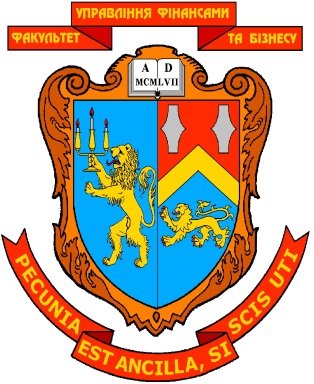 МІНІСТЕРСТВО ОСВІТИ І НАУКИ УКРАЇНИЛЬВІВСЬКИЙ НАЦІОНАЛЬНИЙ УНІВЕРСИТЕТ ІМЕНІ ІВАНА ФРАНКАФАКУЛЬТЕТ УПРАВЛІННЯ ФІНАНСАМИ ТА БІЗНЕСУЗАТВЕРДЖЕНОна засіданні кафедри  обліку, аналізу і контролю,протокол  №10 від “2” лютого 2022 р.                                        в.о.  зав. кафедри _________  ______Романів Є.М.___                                                                                             (підпис)          (прізвище, ім’я, по батькові)ЗАВДАННЯ ДЛЯ САМОСТІЙНОЇ РОБОТИ СТУДЕНТА І МЕТОДИЧНІ РЕКОМЕНДАЦІЇ ЩОДО ЇХ ВИКОНАННЯЗ НАВЧАЛЬНОЇ ДИСЦИПЛІНИгалузь знань: 07 «Управління та адміністрування»                                (шифр та найменування галузі знань)спеціальність: 071  «Облік і оподаткування»                            (код та найменування спеціальності)  спеціалізація: «Облік, аналіз та фінансові розслідування»                                             (найменування спеціалізації)освітній ступінь: ______бакалавр___________                                       (бакалавр, магістр)Укладач: Шот А.П. доцент, к.е.н, доцент(ПІБ, посада, науковий ступінь, вчене звання)ЛЬВІВ 2022РОЗДІЛ 1.ЗАГАЛЬНІ МЕТОДИЧНІ РЕКОМЕНДАЦІЇ З ВИКОНАННЯ САМОСТІЙНОЇ РОБОТИ СТУДЕНТА ........................................................3РОЗДІЛ 2.   ГРАФІК ВИКОНАННЯ САМОСТІЙНОЇ РОБОТИ СТУДЕНТА............................................................................................................5РОЗДІЛ 3.ЗМІСТ САМОСТІЙНОЇ РОБОТИ СТУДЕНТА І МЕТОДИЧНІ РЕКОМЕНДАЦІЇ ЩОДО ЇЇ  ВИКОНАННЯ.......................................................................................................4РОЗДІЛ 4.КРИТЕРІЇ ОЦІНЮВАННЯ............................................................................... 15Номер теми Назва темиКількість годинСРСФорма контролюТермін виконання СРСТема 1.Господарський облік, його суть і характеристика1Поточний контрольекзамен1 тижденьТема 2.Предмет і об’єкти бухгалтерського обліку2Поточний контрольекзамен2 тижденьТема 3.Методичні прийоми бухгалтерського обліку та їх використання на підприємстві2Поточний контрольекзамен 3 тижденьТема 4.Рахунки бухгалтерського обліку і подвійний запис2Поточний контрольекзамен4 тижденьТема 5.Бухгалтерський баланс2Поточний контрольекзамен5 тижденьТема 6.Документація господарських операцій та інвентаризація2Поточний контрольекзамен6 тижденьТема 7.Облікові регістри, техніка і форми та організація обліку на  підприємствах2Поточний контрольекзамен7 тижденьТема 8.Облік основних засобів 2Поточний контрольекзамен8 тижденьТема 9.Облік виробничих запасів та МШП2Поточний контрольекзамен9 тижденьТема 10.Облік грошових коштів та інших активів2Поточний контрольекзамен10 тижденьТема 11.Облік статутного капіталу2Поточний контрольекзамен11 тижденьТема 12.Облік розрахунків з постачальниками і підрядниками2Поточний контрольекзамен12 тижденьТема 13.Облік розрахунків із заробітної плати2Поточний контрольекзамен13 тижденьВсього 25№ з/пЗміст господарських операційСума, грн.1.Перераховано заробітну плату на банківські рахунки працівників191 200,002.Перераховано до бюджету податки та податкові платежі110 000,003.Виплачено учасникам та засновникам дивіденди та інші виплати, пов’язанні з розподілом прибутку50 000,004.Одержано інші доходи від операційної діяльності 12 500,005.Оплачено підприємством витрати на збут64 000,006.Одержання дивідендів від інвестицій за методом участі в капіталі27 500,007.Оплачено постачальникам та підрядникам товарно-матеріальні цінності, виконані роботи та надані послуги225 000,008.На рахунок надійшли кошти від покупців за реалізовану продукцію64 000,009.Отримано кошти цільового фінансування600 000,0010.Отримана довгострокова банківська позика400 000,00РАЗОМ:РАЗОМ:?№ з/пЗалишки на рахунках бухгалтерського облікуСума, тис. грн.1.Кошти на рахунку в банку в іноземній валюті 3969,002.Додатково вкладений капітал30996,003.Сировина та матеріали2381,004.Зареєстрований (пайовий) капітал125874,005.Малоцінні та швидкозношувані предмети794,006.Резервний капітал13495,007.Незавершене виробництво7938,008.Поточні зобов’язання по розрахунках з бюджетом2873,009.Дебіторська заборгованість підзвітних осіб 19,0010.Грошові кошти в касі в національній валюті227,0011.Цільове фінансування4309,0012.Цінні папери (термін погашення більше 12 місяців)45360,0013.Інші довгострокові зобов’язання37800,0014.Поточні зобов’язання по розрахунках з учасниками151,0015.Будівлі складів і відділів постачання та збуту46494,0016.Кредиторська заборгованість за товари, роботи та послуги2533,0017.Основні засоби загальновиробничого призначення32886,0018.Паливо491,0019.Готова продукція на складі16481,0020.Заборгованість підприємства за матеріали від постачальника756,0021.Покупні напівфабрикати2759,0022.Незавершене основне виробництво2211,0023.Витрати майбутніх періодів340,0024.Будівлі житлово-комунального господарства12096,0025.Нематеріальні активи 60480,0026.Станки та виробниче обладнання в цехах11227,0027.Товари, відвантажені покупцям13041,0028.Сума нерозподіленого прибутку5632,0029.Інші матеріали416,0030.Будівлі заводоуправління1966,0031.Заборгованість інших дебіторів454,0032.Вилучений капітал265,0033.Довгострокові фінансові інвестиції30240,0034.Заборгованість перед іншими кредиторами6124,0035.Допоміжні матеріали302,0036.Довгострокові позики банків75600,0037.Інші рахунки в банку869,0038.Поточні зобов’язання по розрахунках за заробітною платою2873,0039.Кошти на рахунках в банку в національній валюті15309,00РАЗОМ:?№ з/пЗміст господарської операціїКореспондуючі рахункиКореспондуючі рахунки№ з/пЗміст господарської операціїДебетКредитНедостача матеріальних активівНедостача матеріальних активівНедостача матеріальних активівНедостача матеріальних активіва) якщо винна особа не встановлена  а) якщо винна особа не встановлена  а) якщо винна особа не встановлена  а) якщо винна особа не встановлена  1.Відображено суму недостачі у складі витрат звітного періоду2.Відображено на позабалансовому рахунку суми недостачіб) якщо винна особа встановлена б) якщо винна особа встановлена б) якщо винна особа встановлена б) якщо винна особа встановлена 1.Відображено суму недостачі у складі витрат звітного періоду2.Відображено суму недостачі, що підлягає відшкодуванню винною особою3.Отримано суму відшкодування втрат від винної особиНадлишки матеріальних активівНадлишки матеріальних активівНадлишки матеріальних активівНадлишки матеріальних активів1.Оприбутковано запаси, раніше не обліковані на балансі№ з\пЗміст господарських операційКореспонденція рахунківКореспонденція рахунківСума, грн.№ з\пЗміст господарських операційДебетКредитСума, грн.1.Відображено вартість станка2.Відображено суму податку на додану вартість 3.Відображено суму витрат, пов’язаних з придбанням основних засобів4.Зараховано об’єкт до складу основних засобів5.Оплачено вартість станка№ з/пЗміст господарських операційКореспонденція рахунківКореспонденція рахунків№ з/пЗміст господарських операційДебетКредит1.Оприбутковано безоплатно отримані нематеріальні активи2.Відображено вартість консультаційних послуг3.Введено в експлуатацію комп’ютерну програму4.Визначено дохід за сумою амортизації нематеріального активу одночасно з її нарахуванням5.Нараховано амортизацію на нематеріальні активи№ з/пЗміст господарських операційКореспонденція рахунківКореспонденція рахунківСума, грн.№ з/пЗміст господарських операційДебетКредитСума, грн.1.Відвантажено основний засіб та відображено дохід від реалізації2.Списано суму зносу основного засобу 3.Списано залишкову вартість4.Відображено суму ПДВ5.Одержано грошові кошти від реалізації основного засобу6.В кінці місяця визначено і списано фінансовий результат звітного місяця за рахунок нерозподілених прибутків (непокритих збитків)№ з/пЗміст господарських операційКореспонденція рахунківКореспонденція рахунків№ з/пЗміст господарських операційДебетКредит1.Оприбутковані запаси, що надійшли від постачальників 2.Закуплені запаси підзвітною особою 3.Списано виробничі запаси у виробництво 4.Оплачені матеріали із каси5.Відображені транспортно-заготівельні витрати, пов’язані з придбання запасів6.Оприбутковані матеріали після списання необоротних активів№ з/пЗміст господарських операційКореспонденція рахунківКореспонденція рахунків№ з/пЗміст господарських операційДебетКредит1.Оприбутковано поштові марки на підставі авансового звіту2.Оприбутковано звичайні конверти 3.Відображено суму ПДВ4.Відшкодовано з каси суми, витрачені працівником на придбання марок і конвертів5.Витрачено конверти і марки№ з/пЗміст господарських операційКореспонденція рахунківКореспонденція рахунків№ з/пЗміст господарських операційДебетКредит1.Одержано розрахункову чекову книжку2.Відображено вартість чекової книжки3.Проведено оплату постачальнику з чекової книжки 4.Оплачено матеріали за рахунок коштів виставленого акредитиву5.Залишок невикористаного акредитиву направлений на зменшення заборгованості перед банком№ з/пЗміст господарських операційКореспонденція рахунківКореспонденція рахунків№ з/пЗміст господарських операційДебетКредит1.Відображено продаж акцій2.Дохід від продажу списаний на фінансовий результат3.Списана собівартість проданих акцій4.Оплачено послуги брокера5.Собівартість проданих акцій списана на фінансовий результат№ з/пЗміст господарських операційКореспонденція рахунківКореспонденція рахунків№ з/пЗміст господарських операційДебетКредит1.Відображено дохід від безоплатно одержаних основних засобів2.Відображено результати дооцінки основних засобів3.Відображено емісійний дохід від здійснення передплати на акції ВАТ4.Відображено вкладений учасниками підприємства капітал (без рішення про збільшення розміру статутного капіталу) 5.Реалізовано акцій товариства за ціною 30 грн. за 1 шт. (на продажну вартість викуплених акцій)№ з/пЗміст господарських операційКореспонденція рахунківКореспонденція рахунків№ з/пЗміст господарських операційДебетКредит1.Викуплені акції власної емісії по собівартості2.Продано викуплені акції власної емісії3.Списані викуплені акції власної емісії за номіналом на зменшення статутного капіталу4.Списана різниця між ціною викупу і номіналом5.Викуп повністю оплачених акцій у акціонерів товариства№ з/пЗміст господарських операційКореспонденція рахунківКореспонденція рахунків№ з/пЗміст господарських операційДебетКредит1.Оприбутковано отриманий від покупця товар2.Відображено суму ПДВ3.Виписано і видано продавцю вексель4.Списана частина дебіторської заборгованості, яка визнана безнадійною5.Списано решту суми безнадійної дебіторської заборгованості№ з/пЗміст господарських операційКореспонденція рахунківКореспонденція рахунків№ з/пЗміст господарських операційДебетКредит1.Відображено реалізацію товару2.Відображено собівартість реалізованих товарів3.Віднесено на фінансовий результат собівартість реалізованих товарів4.Зараховано кредит на поточний рахунок підприємства 5.Нараховані відсотки за банківським кредитом№ з/пЗміст господарських операційКореспонденція рахунківКореспонденція рахунків№ з/пЗміст господарських операційДебетКредит1.Надійшли грошові кошти за оплату майбутніх послуг2.Нарахована сума податкових зобов’язань з ПДВ3.Відображення реалізації наданих послуг4.Списано податкові зобов’язання щодо ПДВ5.Відображено зарахування заборгованості№ з/пЗміст господарських операційКореспонденція рахунківКореспонденція рахунків№ з/пЗміст господарських операційДебетКредит1.Оприбутковано паливо та запчастини для легкового автомобіля2.Сплачено кошти за одержане раніше паливо 3.Суму витрат на транспортування включено до вартості запчастин4.Відображено податковий кредит із ПДВ за транспортними витратами 5.Сплачено за послуги з транспортування№ з/пЗміст господарських операційКореспонденція рахунківКореспонденція рахунків№ з/пЗміст господарських операційДебетКредит1.Нараховано заробітну плату працівникам2.Утримано ПДФО та військовий збір із заробітної плати3.Виплачено заробітну плату працівникам4.Перераховано оплату за навчання за 3 місяці5.Оплату навчання віднесено на витрати № з/пЗміст господарських операційКореспонденція рахунківКореспонденція рахунків№ з/пЗміст господарських операційДебетКредит1.Нараховано заробітну плату працівникам2.Утримано ПДФО та військовий збір3.Нараховано єдиний соціальний внесок на зарплату4.Утримано із заробітної плати вартість путівки до санаторію5.Утримано із заробітної плати працівника суму завданого ним збитку підприємству2.  Самостійна робота студентів (СРС)2.  Самостійна робота студентів (СРС)2.  Самостійна робота студентів (СРС)Критерії оцінювання10самостійна робота виконана без помилок, своєчасно подана викладачу для перевірки10самостійна робота виконана незначними помилками, своєчасно8самостійна робота виконана з помилками, несвоєчасно подана викладачу для перевірки5самостійна робота не виконана або виконана із суттєвими помилками і потребує суттєвого доопрацювання0